La lectura es una actividad constante que aporta al aprendizaje, siendo además un proceso activo y dinámico. 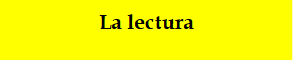 Intenta siempre tener más libros en casa para él o ella, de esos que pueden leer solos, donde abundan las ilustraciones para su mayor comprensión. Así, si después de leer junto a ellos, quiere seguir revisando otros libros, podrá hacerlo. Permítele siempre ver otros libros si lo desea, no se los prohíbas porque es tarde ni le apagues la luz.Los libros enseñan, y hacen que los estudiantes penetren en nuevos mundos, descubran lo desconocido. Los libros despiertan sentimientos, sensaciones y reaccionesEstimulan la imaginación, la creatividad y la diversión. Son grandes herramientas para el desarrollo y la educación de los estudiantes.La lectura favorece el desarrollo psicológico y afectivo en los estudiantes, además de permitirles experimentar sensaciones que les ayudarán a aprender y madurar. Sabemos que la lectura mejora la capacidad lingüística del ser humano.Busca impulsar el gusto por la lectura, la escritura y la oralidad, asumiendo un rol activo en la conformación de nuevas experiencias en múltiples soportes y formatos.Es una herramienta de desarrollo social y cultural, a la que todas y todos deben tener acceso.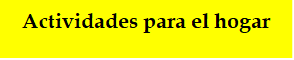 Cuelgue papeles con dibujos o mensajes que le recuerden lo que tiene que hacer. Enséñele a dividir las tareas en pequeños pasos y a evaluar cada uno de ellos. Así, el final le parecerá alcanzable. Refuércelo positivamente cuando se muestre más concentrado y atento de lo habitual.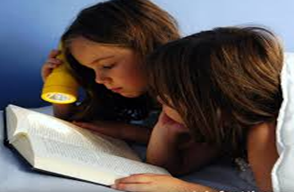 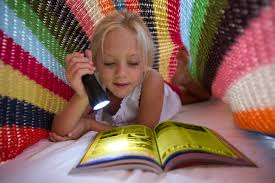 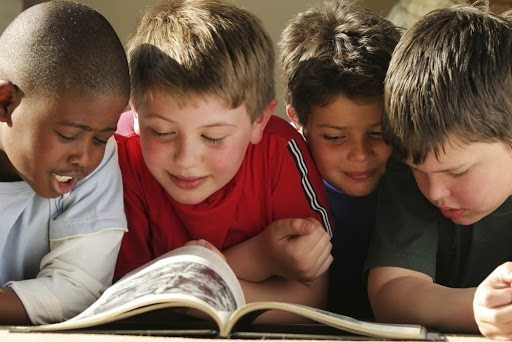 Observa con ellos libros con ilustraciones.   Ésta es una excelente manera de comenzar a amar la lectura.Lean en conjunto. Busca un momento especial, en la tarde o en la noche para que tus hijos escuchen atentos la historia que les estas contando, así como los padres escuchan atentos a los hijos, Intercambiando roles de lectura.2. Den el ejemplo. Que sus hijos te sorprendan leyendo, ya sea un libro, una revista o un periódico, que vean que para su familia la lectura es una actividad valiosa, haz que sientan curiosidad por conocer las historias y los mundos que hay en esos libros que lee su mamá,  papá, abuelos y hermanos.3. Creen funciones de títeres. No hay nada mejor para estimular su curiosidad y contarles historias divertidas. Los títeres son mágicos.4. Lee con ellos. Comparte y comenta las lecturas. Cuando lean un texto realiza preguntas guiadas.5. Crea un rincón de lectura en tu casa. Una esquina donde reúnas todos los libros, revistas, álbumes de figuritas o de fotos que tengas en tu casa. Crea una mini biblioteca familiar, solo hace falta unos cuantos libros y un pequeño estante. El lugar tiene que ser de fácil acceso para sus hijos.CORPORACIÓN EDUCACIONAL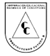 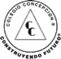 MASÓNICA DE CONCEPCIÓNCOLEGIO CONCEPCIÓN PEDRO DE VALDIVIAFOMENTOLECTOR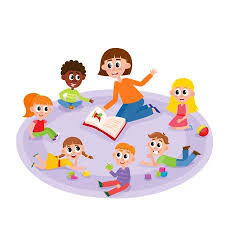 johanna morales ariasEDUCADORA DIFERENCIALdepartamento de orientaciÓnMarzo 2020